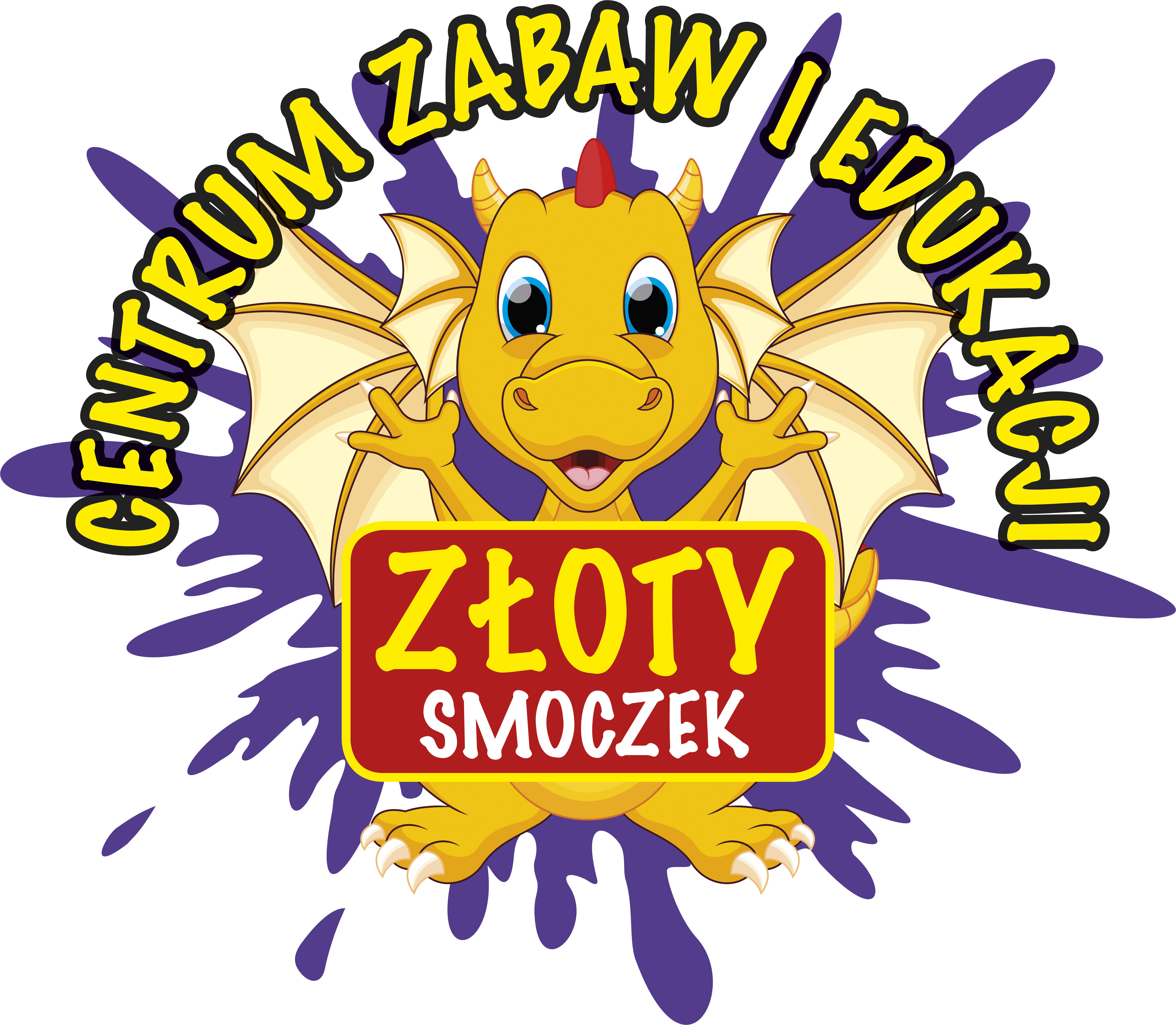 Harmonogram animacji dla dzieci„Szczęśliwe dziecko w Fordonie”ILOŚĆ ANIMATORÓW: 4 TERMINY:  lipiec 2020 r. (poniedziałki i środy; tj.: 5, 7, 12, 14, 19, 21, 26, 28)sierpień 2020 r. (poniedziałki i środy; tj.: 2, 4, 9, 11, 16, 18, 23, 25,30)CZAS: 5 godzin dziennie (10.00 – 15.00) MIEJSCE: Bydgoszcz (Fordon) ul. Twardzickiego (plac zabaw przy Górze Szybowcowej)Atrakcje stałeMalowanie twarzyZabawy taneczneBańki mydlaneZabawy balonoweKolorowe warkoczykiPonadto:W każdy poniedziałek i środę podczas animacji wizyta i zabawy z dużą maskotką Złotym Smoczkiem.Tydzień piracki 5 i 7 lipiec- zabawy tematyczne pt. "Ahoj Piraci" - pasowanie na pirata, poznanie legendy o zaginionym skarbie, rozwiązywanie zagadek i poszukiwanie zaginionego skarbu.- zabawy kreatywno – manualne pt. "Luneta" - projektowanie i wykonanie z materiałów wtórnych lunety pirackiej- układanie z kamieni i rysowanie na piasku pt. „ Mapa skarbów”- Nauka tańca „Piraci z Karaibów”- Gra „ Bitwa morska na kule armatnie”- zabawa ruchowa „Piraci i okręty”- rysowanie na materiale „ Flaga piracka”- zabawy z chustą animacyjną „ Rekin i piraci”- zabawa naśladowcza „ Papuga”Atrakcje stałeMalowanie twarzyZabawy taneczneBańki mydlaneZabawy balonoweKolorowe warkoczykiPonadto:W każdy poniedziałek i środę podczas animacji wizyta i zabawy z dużą maskotką Złotym Smoczkiem.Tydzień hawajski 12 i 14 lipiec- zajęcia taneczne, nauka tańca hawajskiego „Hula”- zabawy ruchowe przy muzyce „Limbo”- malowanie na folii „ Hawajska plaża”- zabawy ruchowe przy muzyce „ Gimnastyka z Vaianą”- zabawa plastyczna wykonanie najdłużej hawajskiej girlandy - pokaz eksperymentów badawczych „ Jak wybuchają wulkany na Hawajach”- zabawy z chustą animacyjną „ Kwiat lotosu” „Rekin i ryby” „ Kolory” „Sztorm”Atrakcje stałeMalowanie twarzyZabawy taneczneBańki mydlaneZabawy balonoweKolorowe warkoczykiPonadto:W każdy poniedziałek i środę podczas animacji wizyta i zabawy z dużą maskotką Złotym Smoczkiem.Tydzień postaci z bajek 19 i 21 lipiec-zabawa taneczna „Krasnoludki” - zabawa badawcza„Czarodziejski kuferek” „ Co czerwony kapturek ma w koszyku”- zabawa ruchowa„Znajdź złota rybkę” - zabawa integracyjna „Gdzie jest pantofelek Kopciuszka?” – zabawa ruchowa rzutu i celowania „Wrzucanie smakołyków do kosza Czerwonego Kapturka” „ Traf w czarownicę” - zabawa plastyczna „ Portret Misia Uszatka” Chatka Puchatka - zabawa ruchowa przy muzyce „Poznaj moc Elsy”- zabawa ruchowa „ Raz, dwa , trzy Babajaga patrzy”- zabawa ruchowa „ Złap ogon Kłapouchego”Atrakcje stałeMalowanie twarzyZabawy taneczneBańki mydlaneZabawy balonoweKolorowe warkoczykiPonadto:W każdy poniedziałek i środę podczas animacji wizyta i zabawy z dużą maskotką Złotym Smoczkiem.Tydzień kosmiczny 26 i 28 lipiec-zajęcia taneczne- nauka tańca do piosenki zespołu Eiffel 65 "Blue"-zajęcia kreatywno – manualne pt."Rakieta kosmiczna" - projektowanie i wykonanie z materiałów wtórnych pojazdu kosmicznego.-zajęcia plastyczne  - malowanie piaskiem nt."Kosmos"-zabawy ruchowe przy muzyce „ Zwiedzamy kosmos”- zabawy badawcze „Badamy meteoryty” – oglądanie pod lupą różnych kamieni -eksperymenty badawcze pt. "W laboratorium kosmonauty- produkcja kosmicznych slimów"- zabawy ruchowe  „ Gimnastyka kosmonauty”Atrakcje stałeMalowanie twarzyZabawy taneczneBańki mydlaneZabawy balonoweKolorowe warkoczykiPonadto:W każdy poniedziałek i środę podczas animacji wizyta i zabawy z dużą maskotką Złotym Smoczkiem.Tydzień cyrkowy 2 i 4 sierpień-nauka żonglowania i kręcenia talerzami- zabawa ruchowa „ Chodzimy na szczudłach”- zabawa plastyczna „Nos klauna”- zamykanie w dużej bańce mydlanej- pokaz magika- konkurs na najśmieszniejszą cyrkową minę- zabawa ruchowa mistrz równowagiAtrakcje stałeMalowanie twarzyZabawy taneczneBańki mydlaneZabawy balonoweKolorowe warkoczykiPonadto:W każdy poniedziałek i środę podczas animacji wizyta i zabawy z dużą maskotką Złotym Smoczkiem.Tydzień ekologiczny 9 i 11 sierpień- Eko Olimpiada sportowa ( kopanie puszki slalomem, rzut puszką do pudła kartonowego, rzut w dal butelką z napełnioną wodą)- konkursy ( segregowanie odpadów na czas, napełnianie butelki pisakiem na czas)- zabawy konstrukcyjne z materiałów wtórnych - zabawa ruchowa Eko kręgle- malowanie na szarym papierze Atrakcje stałeMalowanie twarzyZabawy taneczneBańki mydlaneZabawy balonoweKolorowe warkoczykiPonadto:W każdy poniedziałek i środę podczas animacji wizyta i zabawy z dużą maskotką Złotym Smoczkiem.Tydzień muzyczny 16  i 18 sierpień- zabawy konstrukcyjne z materiałów wtórnych „ Budujemy instrumenty muzyczne”-zabawa ruchowa przy muzyce – lustro -zabawa ruchowa przy muzyce – KRASNOLUDEK  – zabawa ruchowo-rytmiczna” Stonoga”  – zabawa kubeczkami / woreczkami wg. metody aktywnego słuchania muzyki B. StraussAtrakcje stałeMalowanie twarzyZabawy taneczneBańki mydlaneZabawy balonoweKolorowe warkoczykiPonadto:W każdy poniedziałek i środę podczas animacji wizyta i zabawy z dużą maskotką Złotym Smoczkiem.Tydzień naukowy 23 i 25 i 30 sierpień-malowanie na folii – gra kolorów ze słońcem -rysowanie cienia -zabawa „Latająca bila” – tworzymy własną grę na świeżym powietrzu - pokazy eksperymentów badawczych : - wulkan - samopompujący się balon - ciecz newtonowska